Technical CommitteeFifty-First Session
Geneva, March 23 to 25, 2015Partial Revision of the Test Guidelines for Garden Sorrel (Document TG/268/1)Document prepared by the Office of the Union

Disclaimer:  this document does not represent UPOV policies or guidanceThe purpose of this document is to propose a partial revision of Ad. 15 to 18 of the Test Guidelines for Garden Sorrel (document TG/268/1):Proposed new illustration:Ad. 15:  Stem leaf:  length of blade (b)Ad. 16:  Stem leaf:  width of blade (a)Ad. 17:  Stem leaf:  ratio length/ width of bladeAd. 18:  Stem leaf:  length of petiole (c)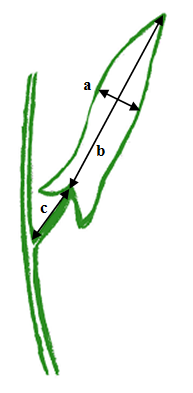 The characteristics should be observed on a fully developed leaf on the middle part of the main stem.[End of document]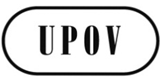 ETC/51/34ORIGINAL:  EnglishDATE:  February 6, 2015INTERNATIONAL UNION FOR THE PROTECTION OF NEW VARIETIES OF PLANTS INTERNATIONAL UNION FOR THE PROTECTION OF NEW VARIETIES OF PLANTS INTERNATIONAL UNION FOR THE PROTECTION OF NEW VARIETIES OF PLANTS GenevaGenevaGeneva